                               Средства обучения и воспитания Дошкольная группаДля осуществления образовательной деятельности с детьми используются различные средства обучения и воспитания.Под средствами обучения и воспитания понимаются материальные или идеальные объекты, которые используются в образовательном процессе для достижения поставленных целей обучения, воспитания и развития.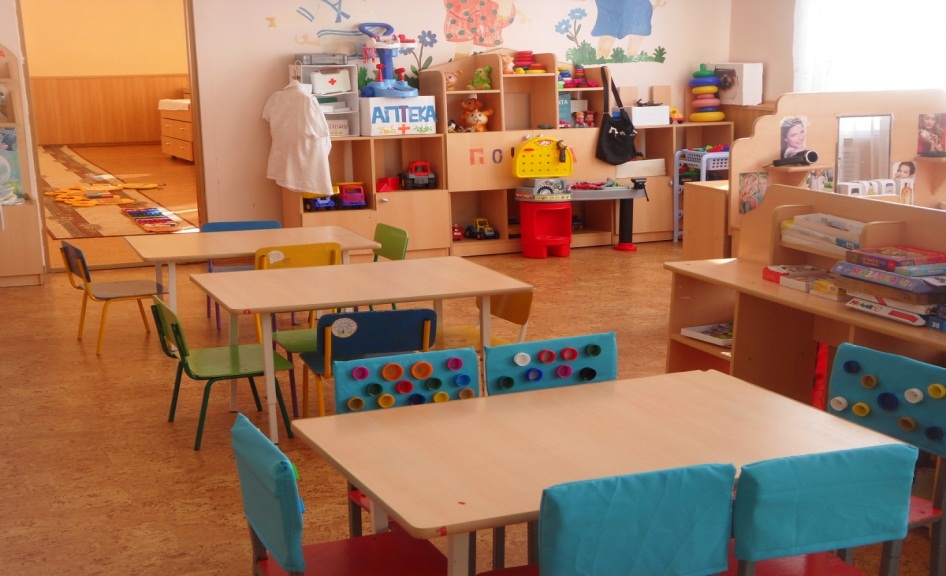 Предметы материальной культурыигрушки:сюжетные (образные) игрушки: куклы, фигурки, изображающие людей и животных, транспортные средства, посуда, мебель и др.;дидактические игрушки: народные игрушки (матрешки, пирамиды, бочонки и др.), мозаики, настольно-печатные игры;игрушки-забавы;спортивный инвентарь: мячи, скакалки, кегли, обручи, ленты, кольцеброс и т.д.музыкальные игрушки: металлофоны, барабаны, дудки, колокольчики, бубенчики и др.;театрализованные игрушки: куклы (пальчиковые и др.); наборы сюжетных фигурок, костюмы и элементы костюмов, атрибуты, элементы декораций, маски, бутафория и др.;строительные и конструктивные материалы: наборы строительных материалов, конструкторы, легкий модульный материал и др.;игрушки-самоделки из разных материалов;игровые модули: «Кухня», «Парикмахерская», «Магазин» и др.изобразительная наглядность (объемные изображения): муляжи овощей, фруктов и др.дидактический материал (в том числе раздаточный материал).Технические средства обученияТехнические устройства (аппаратура):— магнитофон, музыкальный центр, телевизор, DVD;Дидактические средства обучения (носители информации):— звуковые – аудиозапись музыкальных произведений, детских песен, аудиосказки;— экранно-звуковые: видеозаписи, мультфильмы.Учебно-методическое обеспечениеучебные пособия;методические разработкиХудожественные средствадетская художественная литература и др.Средства наглядности плакаты, карты настенные, иллюстрации, фотографии, дидактические картины (серии картин), предметные картинки, календарь природы и пр.Средства общениявербальные средства (речь)невербальные средства: визуальное взаимодействие; тактильное взаимодействие; мимика, пластика; перемещение в пространстве.Средства стимулирования познавательной деятельностипомощь в обучении:помощь-замещение (педагог дает готовый ответ на вопрос, подсказывает ход решения задачи);помощь-подражание (демонстрация образцов действий);помощь-сотрудничество (совместное обсуждение затруднительной ситуации и путей выхода из нее);помощь-инициирование (создание условий для свободного выбора пути и способов решения образовательных задач);противодействие обучению: определенная сложность задания, которую ребенок должен преодолеть, т.е. «сопротивление» познавательного материалаПри использовании различных средств обучения педагоги учитывают следующие требования:учет возрастных и психологических особенностей детей;гармоничное использование разнообразных средств обучения: традиционных и современных для комплексного, целенаправленного воздействия на эмоции, сознание, поведение ребёнка через визуальную, аудиальную, кинестетическую системы восприятия в образовательных целях;учет дидактических целей;приоритет правил безопасности в использовании средств обучения.Выбор средств обучения зависит от:возрастных и индивидуальных особенностей воспитанников;типа и структуры занятия;количества детей;интереса детей;конкретных образовательных задач;особенностей личности педагога, его квалификации.